Missions Veille sociale et hébergementURGENCES ET ASSISTANCESamu : 15Pompiers : 18Police secours : 17Urgences 114 pour personnes sourdes et malentendantes : https://www.info.urgences114.frCentre antipoison : 02 41 48 21 21Urgences psychiatriques : 02 38 60 59 29SOS Mains : 0820 000 660SOS Médecin : 36 24Enfance maltraitée : 119Violences conjugales : 39 19Accueil sans abri : 115Enfants disparus : 116 000Drogue info service : 0800 23 13 13 (numéro vert)Ecoute Alcool : 0980 980 930 (numéro vert)SOS Amitié Orléans : 02 38 62 22 22Conciergerie solidaire « Croix-Rouge chez vous »Toute personne vulnérable confinée en situation d’isolement social peut appeler 7j/7, de 8h à 20h, le numéro  national 09 70 28 30 00 pour bénéficier d’une écoute par un professionnel du soutien psychologique, d’informations fiables sur la situation, de la possibilité de commander des produits de première nécessité (denrées alimentaires, produits d’hygiène et d’entretien, médicaments) que des volontaires de la Croix-Rouge leur livreront chez elles en toute sécurité dès le lendemain.Qui peut appeler ?Toute personne confinée et isolée socialement ayant besoin de parler, d’être écoutée et rassurée.Toute personne vulnérable ne pouvant se déplacer pour aller faire ses courses, chercher ses médicaments peut solliciter l’aide de « Croix-Rouge chez vous ».Vous connaissez des personnes en situation d’isolement ? Faites connaître ce service à vos proches, dans votre immeuble, chez vos commerçants, dans vos mairies...Comment ça marche ? Vous appelez le 09 70 28 30 00 et vous vous laissez guider.Selon votre situation et vos besoins, vous serez orienté vers les services d’écoute adaptés - soutien psychologique, information sur la situation -, ou vers nos bénévoles qui vous proposeront de commander les produits disponibles* (produits alimentaires, produits d’hygiène, produits pour bébés) ou de se rendre à la pharmacie pour récupérer vos médicaments* sur ordonnance.*Attention, le paiement des produits reste à la charge du demandeur.CONSULTATIONS PSYCHOLOGIQUES GRATUITESPour tousL'association "Les psys du cœur" assure une permanence par téléphone. Vous pouvez y laisser un message sur le répondeur avec votre prénom et votre numéro de téléphone, après quoi un thérapeute professionnel bénévole vous rappellera sous un numéro masqué. http://www.psysducoeur.fr/La Fédération française de psychothérapie et de psychanalyse "FF2P" La fédération française de psychothérapie et de psychanalyse propose une liste de psycho-praticiens bénévoles. Toute personne rencontrant des difficultés liées à la situation de confinement peut bénéficier d’une écoute gratuite par des professionnels, signataires de la charte de déontologie de la fédération. Contact anonyme, gratuit, règles de confidentialité strictement respectées. Le SNPPSY Le syndicat national des praticiens en psychothérapie relationnelle et psychanalyse met en ligne sur son site les coordonnées des professionnels bénévoles pour des consultations téléphoniques partout en France. https://www.snppsy.org/Pour les soignants Le site "Psy solidaire", animé par des psychiatres et des médecins : téléconsultations bénévoles.La ligne d'écoute des soignants de l'APHP"Psy for med" un site animé par des psychologues francophones, Belges et Français  pour soutenir les soignants qui font face à un stress important.Direction régionale et départementale de la jeunesse, des sports et de la cohésion sociale - Délégation du Loiret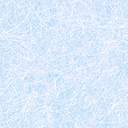 